Малашкина И.А.Квест-игра «Всей семьей со спортом дружим»Цель: развитие взаимодействия семьи и Центра по формированию ЗОЖ через использование современных игр детей и взрослыхЗадачи:-способствовать эмоциональному сближению родителя и ребенка- развивать коммуникативные навыки- формировать основы здорового образа жизни в семье- развивать положительные эмоции и чувстваМатериалы и оборудование: яйца от киндер-сюрпризов (любые другие маленькие коробочки), фотографии различных мест на территории (нарисованная карта местности), ручка (фломастер)Подготовка: заранее спрятать записки по всей территорииХод мероприятия.Добрый вечер! Сегодня мы с вами собрались на спортивную семейную игру. Семья – это близкие и родные люди, те, кого мы любим, с кого берем пример, о ком заботимся, кому желаем добра и счастья. Семья – самое главное в жизни для каждого из нас. Семья – это близкие и родные люди, те, кого мы любим, с кого берем пример, о ком заботимся, кому желаем добра и счастья. Именно в семье мы учимся любви, ответственности, заботе и уважению.Важно, чтобы семья была не только дружная, но и здоровая и спортивная. Поэтому мы вам предлагаем немного посоревноваться.  Вам предстоит путешествие в квест-игре «Всей семьей со спортом дружим». Мы вас разделим на две команды путем жеребьевки. У каждой команды будет свой маршрут, где-то он может пересекаться, где-то могут быть одинаковые задания. Ваша задача: пройти свой маршрут быстрее другой команды. Если вдруг возникнут трудности, и вы совсем не можете справиться с заданием, у вас есть право на три подсказки. Важное правило: интернетом пользоваться нельзя! Будем честными друг перед другом! На подсказках будет цвет вашей команды, берем только свою подсказку со своим цветом. Чужую подсказку не берем! Подсказки – фотографии с изображением того места, где спрятана следующая подсказка. В процессе игры вам будут попадаться драгоценные яйца, которые тоже нужно будет собирать! (2й вариант нужно искать яйца в тех местах, которые отмечены на карте флажком) Имейте в виду: яйца открываются. Яйца – это тоже ключ, который вы сможете разгадать, когда соберете их все!Желаю вам веселья и удачи!Приступаем к разделению на команды!Разделение на команды – жеребьевка (подходит ребенок из каждой семьи и вытаскивает жетон с определенным цветом)- На команды разделились! Перед началом любого забега всегда есть разминка. Команда, набравшая наибольшее количество баллов, получит свою подсказку первая.
          Разминка
ЗАДАНИЕ: Построиться по росту (учитывается время). Родители и дети выстраиваются по росту в одну шеренгу.
Кто лидирует, первый получает фотоподсказку (карту) и может приступать к квесту.1й вариант – фотоподсказку. 2й вариант - карту.I этап фотозабег (2й вариант - ориентирование по карте)1й вариант фотозабег Получив подсказку, команды приступают к соревнованию: бегут в поисках следующих подсказок и добывают яйца. По фотографии нужно догадаться, где находится следующая подсказка. По ходу забега собирают яйца от киндер-сюрпризов. В яйцах разложены записки с фотозапиской, в некоторых яйцах есть еще и загадка, ответ на которую нужно будет вписать в кроссворд, найденный на последнем этапе фотозабега. (во2м варианте в яйцах только загадки и кроссворд)2й вариант - ориентирование по карте На карте местности отмечены крестиком места, где спрятаны яйца от киндер-сюрпризов. В каждом яйце лежат загадки, ответы на них нужно вписать в кроссворд, выделенное слово - это и есть следующая подсказка.Отгадав загадки и вписав ответы в кроссворд, участники получают в выделенном столбце слово «стадион» и бегут на стадион для выполнения следующего этапа.Загадки:Нелегко её добыть,
Надо храбрым в схватке быть.
Только тем она даётся,
До последнего кто бьётся… (Победа)

Он учит цели добиваться,
За олимпийский приз сражаться,
В соревнованиях побеждать
И бодрость духа не терять… (Тренер)

Вот сошлись они на ринге в схватке,
На руках у каждого перчатки.
Гонг весёлый прозвучал,
К началу боя дал сигнал. (Бокс)

Есть такое поле в клетках,
Здесь сражаются нередко,
Нет мечей, щитов, снарядов,
Падать тоже здесь не надо, Побеждают только мысли,
А не пушек точный выстрел! (Шахматы)
Шарик над столом порхает,
От ракетки убегает.
Что за классная игра?
Угадайте, детвора… (Теннис)

Этот конь не ест овса,
Вместо ног — два колеса.
Сядь верхом и мчись на нем,
Только лучше правь рулём… (Велосипед)

Маленький, удаленький
Громко кричит,
Судье помогает,
Устали не знает. (Свисток)II этап эстафета На стадионе участников игры ждет эстафета. В емкости, наполненной крупой, макаронами и различными мелкими предметами спрятаны свернутые в маленькую трубочку записки. Все участники команды по очереди должны найти эти записки, и подцепив их ложкой, донести до своей команды. Ложка передается следующему игроку, который бежит за поиском следующей записки. Собрав все трубочки – 22 штуки, участники должны сами догадаться, что их нужно соединить (догадаться при каких заболеваниях применяется то или иное растение)  и разложить по порядку. Взять отмеченные буквы и прочитать получившееся слово – это и будет итоговая подсказка, где спрятан клад (получается «огромная ель»)
1 Малина – высокая температура
2 Ромашка – ангина
3 Подорожник – порезы, ссадины
4 Черника – болезни глаз
5 Каланхоэ – насморк
6 Валериана – нервное расстройство
7 Крапива – радикулит
8 Чистотел – кожные заболевания
9 Боярышник – укрепление сердца и сосудов
10 Шиповник – для иммунитета
11 Мать-и-мачеха – кашельприложенияНелегко её добыть,
Надо храбрым в схватке быть.
Только тем она даётся,
До последнего кто бьётся… 

Он учит цели добиваться,
За олимпийский приз сражаться,
В соревнованиях побеждать
И бодрость духа не терять… 
Вот сошлись они на ринге в схватке,
На руках у каждого перчатки.
Гонг весёлый прозвучал,
К началу боя дал сигнал. 

Есть такое поле в клетках,
Здесь сражаются нередко,
Нет мечей, щитов, снарядов,
Падать тоже здесь не надо, Побеждают только мысли,
А не пушек точный выстрел! 

Шарик над столом порхает,
От ракетки убегает.
Что за классная игра?
Угадайте, детвора… 

Этот конь не ест овса,
Вместо ног — два колеса.
Сядь верхом и мчись на нем,
Только лучше правь рулём…

Маленький, удаленький
Громко кричит,
Судье помогает,
Устали не знает. Фотозаписки: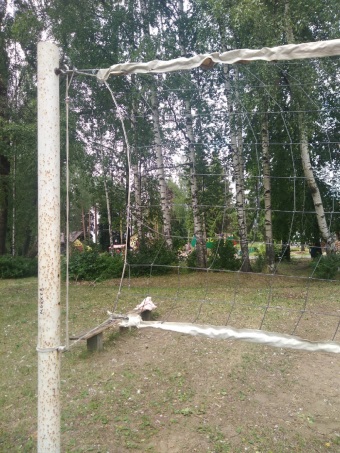 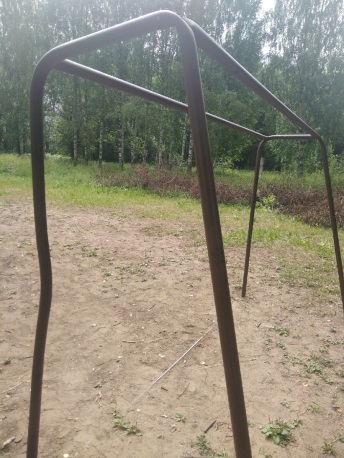 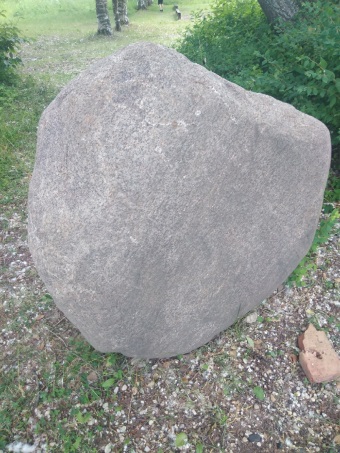 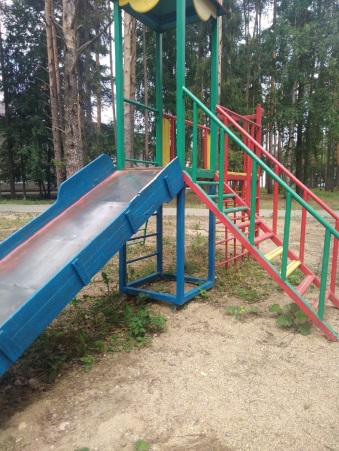 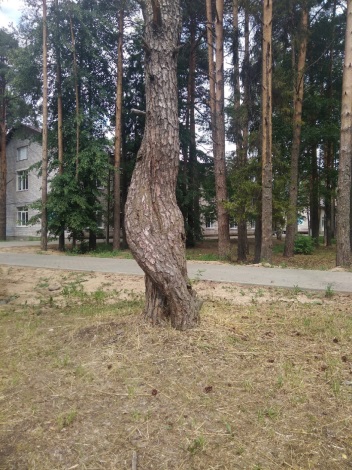 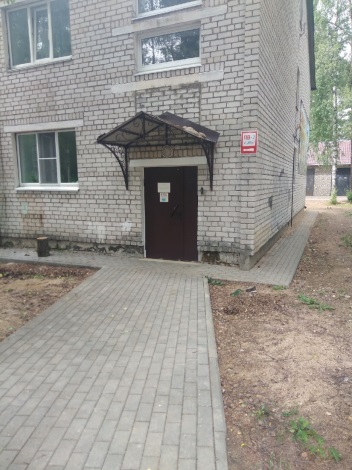 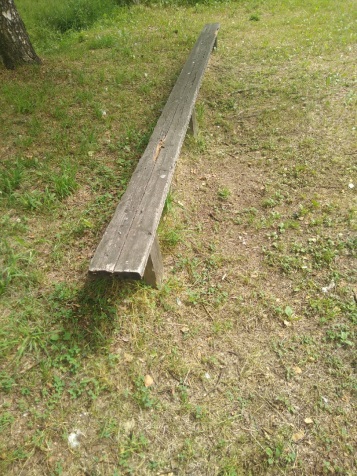 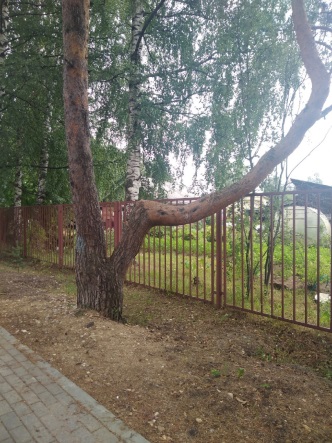 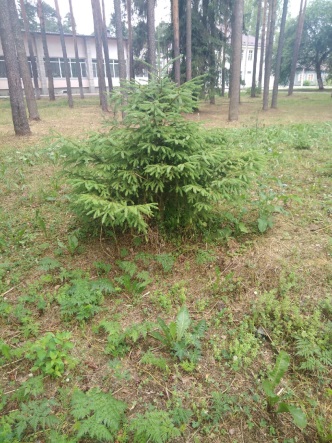 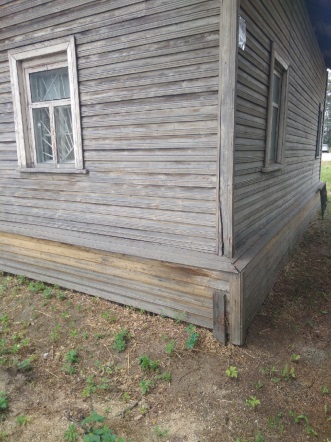 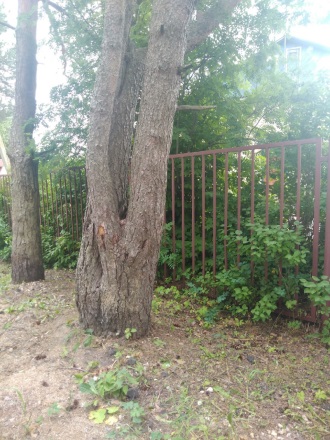 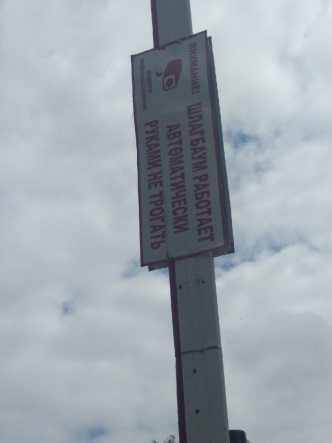 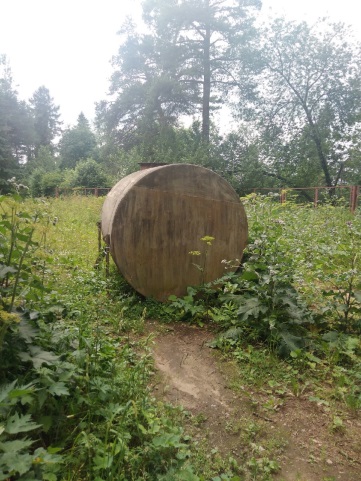 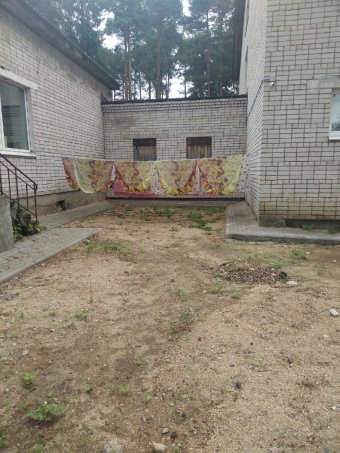 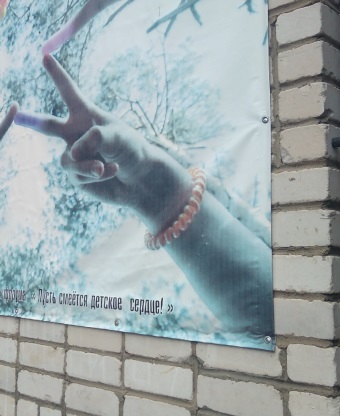 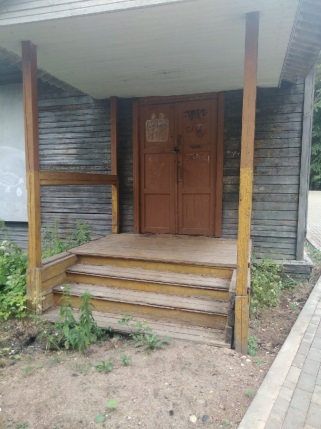 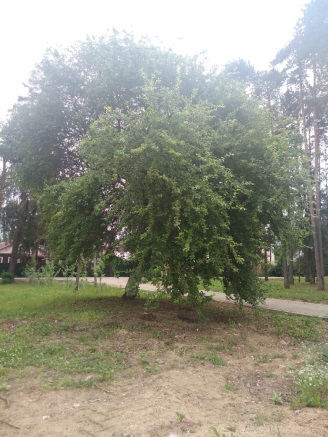 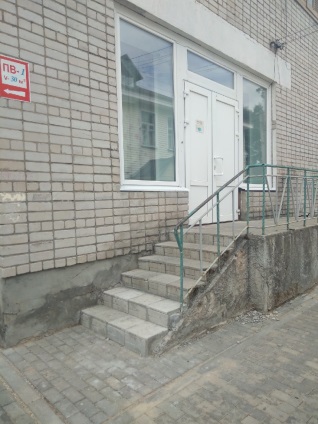 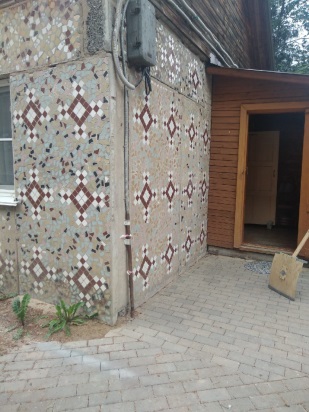 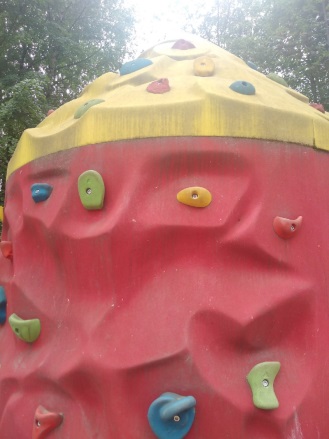 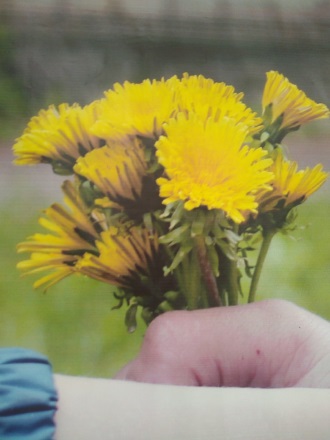 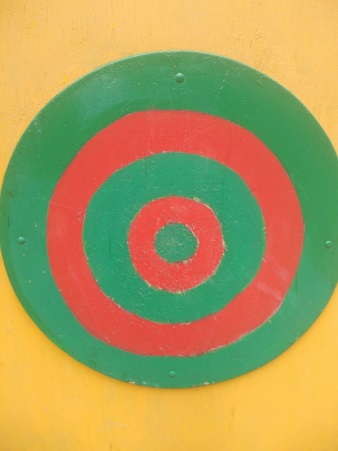 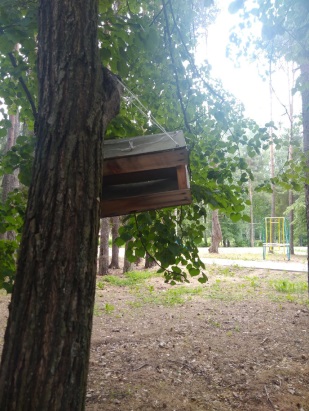 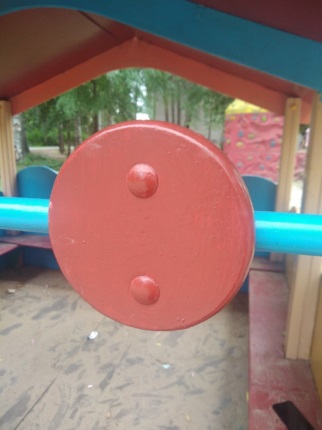 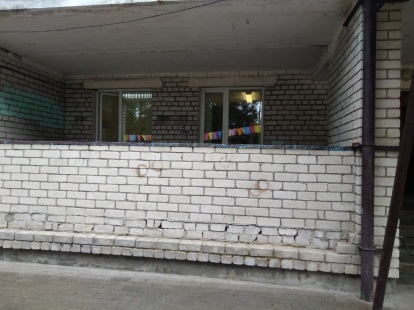 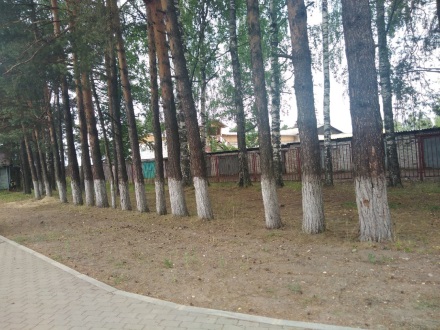 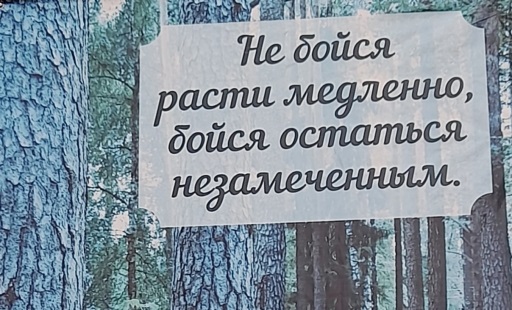 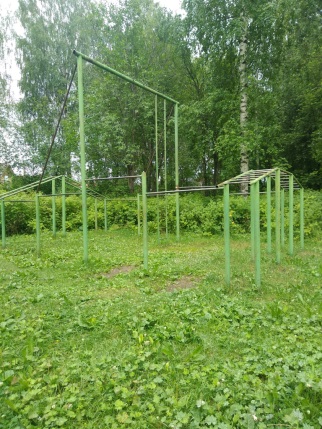 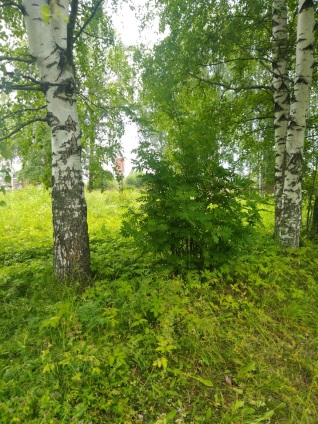 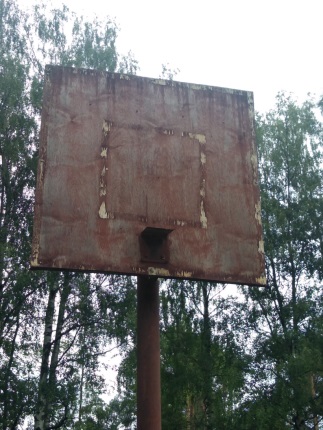 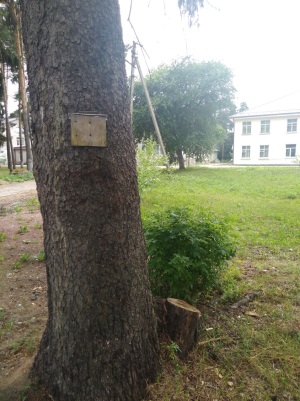 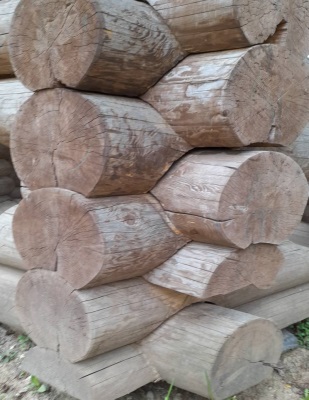 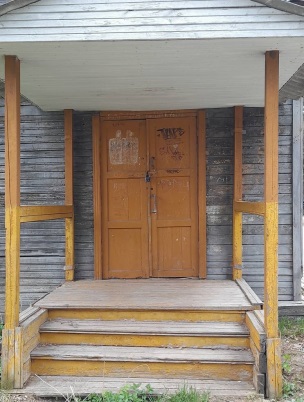 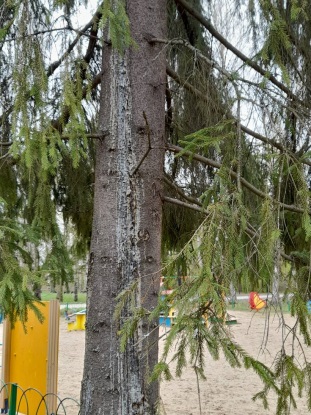 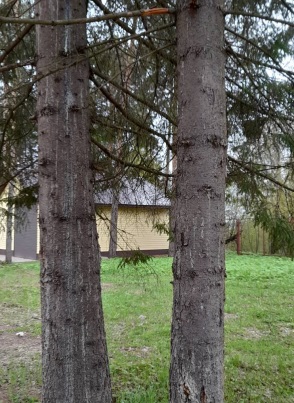 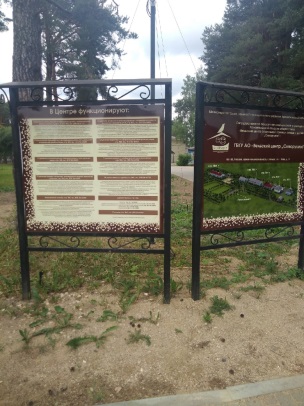 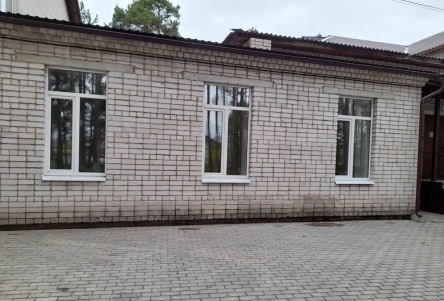 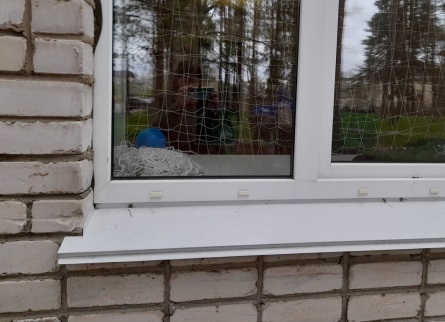 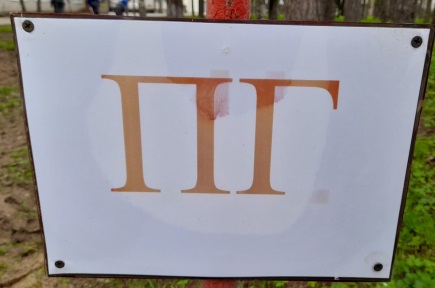 свистоктеннисшахматыпобедавелосипедбокстренер12345671 Малинавысокая температура2 Ромашкаангина3 Подорожникпорезы, ссадины4 Черникаболезни глаз5 Каланхоэнасморк6 Валериананервное расстройство7 Крапиварадикулит8 Чистотелкожные заболевания9 Боярышникукрепление сердца и сосудов10 Шиповникдля иммунитета11 Мать-и-мачехакашель